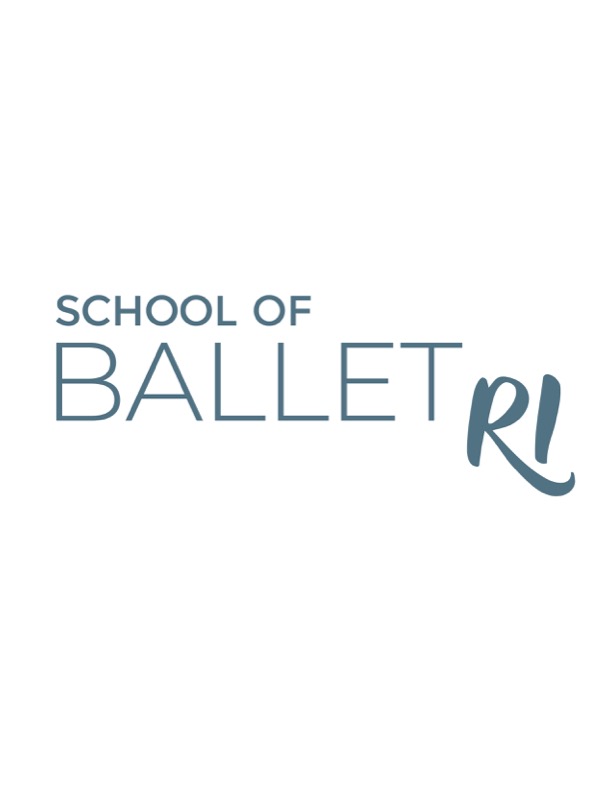 825 Hope StreetProvidence, RI 02906401-353-1129www.balletri.orgCore Ballet ProgramCLASS			DAY		TIME			DESCRIPTION	TUITION PER SESSIONLevel 1		Thursday	  4:30-  5:30 PM	Ballet Technique		Tuition:  $350.00		Saturday	10:30-11:30 AM	Ballet TechniqueOptional classes:	Tuition including optional class: $510.00			Wednesday	  4:00-  5:00 PM	Progressing Ballet Technique-------------------------------------------------------------------------------------------------------------------------------------------------------Level 2		Tuesday	  4:00-5:30 PM	Ballet Technique		Tuition:  $645.00			Saturday	11:30-1:00 PM	Ballet Technique				Saturday	  1:00-2:00 PM	Musical Theatre JazzOptional classes:	Tuition including optional class: $785.00			Wednesday	  4:00-  5:00 PM	Progressing Ballet Technique-------------------------------------------------------------------------------------------------------------------------------------------------------Level 3      		Monday	4:00-5:30 PM		Ballet Technique		Tuition:  $850.00			Wednesday	4:00-5:00 PM		Progressing Ballet Technique	  		            Friday	 	4:00-6:00 PM 		Ballet Technique			Friday		6:00-7:00 PM		Musical Theatre Jazz	-------------------------------------------------------------------------------------------------------------------------------------------------------Level 4		Tuesday	4:00- 5:00 PM		Progressing Ballet Technique	 Tuition:  $1150.00			Tuesday	5:00- 6:30 PM		Ballet Technique			Tuesday	6:30- 7:30 PM		Contemporary			Thursday	5:30- 7:00 PM		Ballet Technique			Thursday	7:00-  8:00 PM	Character			Saturday       11:00-12:30 PM		Ballet Technique			Saturday	12:30-1:30 PM	Pre-pointe-------------------------------------------------------------------------------------------------------------------------------------------------------Level 5		Monday	5:30-7:30 PM		Ballet Technique (15 min pointe) Tuition: $1430.00			Monday	7:30-8:30 PM		Contemporary			Tuesday	4:00-5:00 PM		Progressing Ballet Technique			Tuesday	5:00-7:00 PM		Ballet Technique			Wednesday	5:00-6:30 PM		Ballet Technique			Wednesday	6:30-7:30 PM		Character			Friday		5:00-6:30 PM		Ballet Technique			Friday		6:30-7:30 PM		Pointe*  Schedule subject to change.825 Hope StreetProvidence, RI 02906401-353-1129www.balletri.orgCore Ballet ProgramCLASS			DAY		TIME			DESCRIPTION	TUITION PER QUARTERLevel 6		Monday	4:00-5:30 PM		Ballet Technique	Tuition Option 1*:   $1530.00 			Monday	5:30-6:30 PM		Pointe*			Tuition Option 2**:  $1470.00        			Monday	6:30-7:30 PM		Contemporary		        			Tuesday	4:00-5:00 PM		Progressing Ballet Technique			Tuesday	5:00-7:00 PM		Ballet Technique	 			Tuesday	7:30-8:30 PM		Partnering**	 			Wednesday	4:00-5:30 PM		Ballet Technique	        			Wednesday	5:30-6:30 PM		Female Variations*			Wednesday	6:30-7:30 PM		Male Variations**			Thursday	4:00-5:30 PM		Ballet Technique			Thursday	5:30-6:00 PM		Pointe*			*including Pointe classes			Thursday	6:00-7:00 PM		Character		**including Male Technique classes-------------------------------------------------------------------------------------------------------------------------------------------------------Level 7		Monday	5:30-7:30 PM		Ballet Technique	Tuition Option 1*:  $1790.00 			Monday	7:30-8:30 PM		Pointe*        		Tuition Option 2**: $1695.00			Tuesday	7:30-8:30 PM		Partnering** 					Wednesday	5:00-6:30 PM		Ballet Technique			Wednesday	6:30-7:30 PM		Female Variations* 				Wednesday	6:30-7:30 PM		Male Variations** 					Wednesday	7:30-8:30 PM		Character 						Thursday	5:30-7:15 PM		Ballet Technique			Thursday	7:15-8:00 PM		Pointe*			Friday		4:00-5:00 PM		Progressing Ballet Technique			Friday		5:00-7:00 PM		Ballet Technique			Friday		7:00-8:00 PM		Contemporary/Improv	    *including Pointe classes			Saturday       11:30-1:00 PM		Ballet Technique            **including Male Technique classes-------------------------------------------------------------------------------------------------------------------------------------------------------Level 8		Monday	5:30-7:30 PM		Ballet Technique 	Tuition Option 1*:   $2037.00 			Monday	7:30-8:30 PM		Pointe* 		Tuition Option 2**:  $1945.00			Tuesday	5:30-7:30 PM		Ballet Technique en Pointe 				Tuesday	7:30-8:30 PM		Partnering**			Wednesday	5:00-6:30 PM		Ballet Technique 				Wednesday	6:30-7:30 PM		Female Variations* 					Wednesday	6:30-7:30 PM		Male Variations** 					Wednesday	7:30-8:30 PM		Character			Thursday	5:30-7:15 PM		Ballet Technique			Thursday	7:15-8:00 PM		Pointe*			Friday		4:00-5:00 PM		Progressing Ballet Technique			Friday		5:00-7:00 PM		Ballet Technique			Friday		7:00-8:00 PM		Contemporary/Improv      *including Pointe classes			Saturday       11:30-1:00 PM		Ballet Technique	    **including Male Technique classesT*  Schedule subject to change.